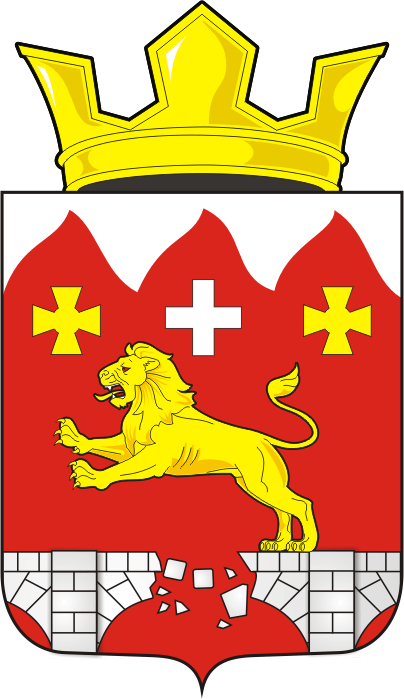 АДМИНИСТРАЦИЯ БУРУНЧИНСКОГО СЕЛЬСОВЕТАСАРАКТАШСКОГО РАЙОНА ОРЕНБУРГСКОЙ ОБЛАСТИП О С Т А Н О В Л Е Н И Е____________________________________________________________________14.07.2022                            с. Бурунча                                       № 36-п	В соответствии с пунктом 5 статьи 264.2 Бюджетного кодекса Российской Федерации, Положением «О бюджетном процессе в муниципальном образовании Бурунчинский сельсовет Саракташского района Оренбургской области», утверждённым решением Совета депутатов муниципального образования Бурунчинский сельсовет Саракташского района Оренбургской области от 27.09.2019 № 162,Утвердить отчёт об исполнении бюджета муниципального образования Бурунчинский  сельсовет Саракташского района Оренбургской области за 1 полугодие 2022 года:	по доходам в сумме 2194029,55 рублей, по расходам в сумме                       2152374,63  рублей, с превышением доходов над расходами в сумме 41654,92 руб. с показателями:по  кодам классификации доходов бюджета согласно приложению № 1;по разделам, подразделам классификации расходов бюджетов согласно приложению № 2;По источникам финансирования дефицита бюджета согласно приложению № 3.Специалисту 1 категории, бухгалтеру администрации сельсовета  Десятовой Н.Г. направить отчёт об исполнении местного бюджета за 1 полугодие 2022 года в Совет депутатов Бурунчинского сельсовета и в Контрольно-счетный орган «Счетная палата» муниципального образования Саракташский район.3. Настоящее постановление вступает в силу со дня его подписания и подлежит обнародованию и размещению на официальном сайте администрации сельсовета.4. Контроль за исполнением настоящего постановления оставляю за собой.Глава Бурунчинского  сельсовета			А.Н.Логинов
Разослано: прокуратуре района,финотдел администрации районаПриложение 1к постановлению  администрацииБурунчинского сельсовета от 14.07.2022 № 36-пОтчёт об исполнении бюджета муниципального образования Бурунчинский  сельсовет Саракташского района Оренбургской области за 1 полугодие 2022 года по кодам классификации доходов бюджетаПриложение 2к постановлению  администрацииБурунчинского сельсовета от 14.07.2022 № 36-пОтчёт об исполнении бюджетамуниципального образования Бурунчинский  сельсовет Саракташского района Оренбургской области за 1 полугодие 2022 года по  разделам, подразделам классификации расходов бюджетовПриложение 3к постановлению  администрацииБурунчинского сельсовета от 14.07.2022 № 36-пОтчёт об исполнении бюджетамуниципального образования Бурунчинский  сельсовет Саракташского района Оренбургской области за 1 полугодие 2022 года по  источникам финансирования дефицита бюджетаОб утверждении отчёта об исполнениибюджета муниципального образования Бурунчинский  сельсовет Саракташского района Оренбургской области за 1 полугодие 2022 годаНаименование показателяКод строкиКод дохода по бюджетной классификацииУтвержденные бюджетные назначенияИсполненоНеисполненные назначения123456Доходы бюджета - всего010X4 465 750,002 194 029,552 271 720,45в том числе:НАЛОГОВЫЕ И НЕНАЛОГОВЫЕ ДОХОДЫ010000 100000000000000001 130 700,00410 852,47719 847,53НАЛОГИ НА ПРИБЫЛЬ, ДОХОДЫ010000 10100000000000000227 000,00107 357,81119 642,19Налог на доходы физических лиц010000 10102000010000110227 000,00107 357,81119 642,19Налог на доходы физических лиц с доходов, источником которых является налоговый агент, за исключением доходов, в отношении которых исчисление и уплата налога осуществляются в соответствии со статьями 227, 227.1 и 228 Налогового кодекса Российской Федерации010000 10102010010000110225 000,0099 557,51125 442,49Налог на доходы физических лиц с доходов, источником которых является налоговый агент010182 10102010011000110225 000,0099 557,51125 442,49Налог на доходы физических лиц с доходов, полученных физическими лицами в соответствии со статьей 228 Налогового кодекса Российской Федерации010000 101020300100001102 000,007 800,300,00Налог на доходы физических лиц с доходов, полученных физическими лицами в соответствии со статьей 228 Налогового кодекса Российской Федерации (сумма платежа (перерасчеты, недоимка и задолженность по соответствующему платежу, в том числе по отмененному)010182 101020300110001102 000,007 800,000,00Налог на доходы физических лиц с доходов, полученных физическими лицами в соответствии со статьей 228 Налогового кодекса Российской Федерации (пени по соответствующему платежу)010182 101020300121001100,000,300,00НАЛОГИ НА ТОВАРЫ (РАБОТЫ, УСЛУГИ), РЕАЛИЗУЕМЫЕ НА ТЕРРИТОРИИ РОССИЙСКОЙ ФЕДЕРАЦИИ010000 10300000000000000181 000,0098 085,8382 914,17Акцизы по подакцизным товарам (продукции), производимым на территории Российской Федерации010000 10302000010000110181 000,0098 085,8382 914,17Доходы от уплаты акцизов на дизельное топливо, подлежащие распределению между бюджетами субъектов Российской Федерации и местными бюджетами с учетом установленных дифференцированных нормативов отчислений в местные бюджеты010000 1030223001000011082 000,0048 279,9833 720,02Доходы от уплаты акцизов на дизельное топливо, подлежащие распределению между бюджетами субъектов Российской Федерации и местными бюджетами с учетом установленных дифференцированных нормативов отчислений в местные бюджеты (по нормативам, установленным федеральным законом о федеральном бюджете в целях формирования дорожных фондов субъектов Российской Федерации)010100 1030223101000011082 000,0048 279,9833 720,02Доходы от уплаты акцизов на моторные масла для дизельных и (или) карбюраторных (инжекторных) двигателей, подлежащие распределению между бюджетами субъектов Российской Федерации и местными бюджетами с учетом установленных дифференцированных нормативов отчислений в местные бюджеты010000 103022400100001100,00284,210,00Доходы от уплаты акцизов на моторные масла для дизельных и (или) карбюраторных (инжекторных) двигателей, подлежащие распределению между бюджетами субъектов Российской Федерации и местными бюджетами с учетом установленных дифференцированных нормативов отчислений в местные бюджеты (по нормативам, установленным федеральным законом о федеральном бюджете в целях формирования дорожных фондов субъектов Российской Федерации)010100 103022410100001100,00284,210,00Доходы от уплаты акцизов на автомобильный бензин, подлежащие распределению между бюджетами субъектов Российской Федерации и местными бюджетами с учетом установленных дифференцированных нормативов отчислений в местные бюджеты010000 10302250010000110109 000,0055 615,3653 384,64Доходы от уплаты акцизов на автомобильный бензин, подлежащие распределению между бюджетами субъектов Российской Федерации и местными бюджетами с учетом установленных дифференцированных нормативов отчислений в местные бюджеты (по нормативам, установленным федеральным законом о федеральном бюджете в целях формирования дорожных фондов субъектов Российской Федерации)010100 10302251010000110109 000,0055 615,3653 384,64Доходы от уплаты акцизов на прямогонный бензин, подлежащие распределению между бюджетами субъектов Российской Федерации и местными бюджетами с учетом установленных дифференцированных нормативов отчислений в местные бюджеты010000 10302260010000110-10 000,00-6 093,72-3 906,28Доходы от уплаты акцизов на прямогонный бензин, подлежащие распределению между бюджетами субъектов Российской Федерации и местными бюджетами с учетом установленных дифференцированных нормативов отчислений в местные бюджеты (по нормативам, установленным федеральным законом о федеральном бюджете в целях формирования дорожных фондов субъектов Российской Федерации)010100 10302261010000110-10 000,00-6 093,72-3 906,28НАЛОГИ НА СОВОКУПНЫЙ ДОХОД010000 105000000000000000,004 996,060,00Налог, взимаемый в связи с применением упрощенной системы налогообложения010000 105010000000001100,004 996,060,00Налог, взимаемый с налогоплательщиков, выбравших в качестве объекта налогообложения доходы010000 105010100100001100,003 466,900,00Налог, взимаемый с налогоплательщиков, выбравших в качестве объекта налогообложения доходы010000 105010110100001100,003 466,900,00Налог, взимаемый с налогоплательщиков, выбравших в качестве объекта налогообложения доходы (сумма платежа (перерасчеты, недоимка и задолженность по соответствующему платежу, в том числе по отмененному)010182 105010110110001100,003 466,900,00Налог, взимаемый с налогоплательщиков, выбравших в качестве объекта налогообложения доходы, уменьшенные на величину расходов010000 105010200100001100,001 529,160,00Налог, взимаемый с налогоплательщиков, выбравших в качестве объекта налогообложения доходы, уменьшенные на величину расходов (в том числе минимальный налог, зачисляемый в бюджеты субъектов Российской Федерации)010000 105010210100001100,001 529,160,00Налог, взимаемый с налогоплательщиков, выбравших в качестве объекта налогообложения доходы, уменьшенные на величину расходов (в том числе минимальный налог, зачисляемый в бюджеты субъектов Российской Федерации (сумма платежа (перерасчеты, недоимка и задолженность по соответствующему платежу, в том числе по отмененному)010182 105010210110001100,001 480,200,00Налог, взимаемый с налогоплательщиков, выбравших в качестве объекта налогообложения доходы, уменьшенные на величину расходов (в том числе минимальный налог, зачисляемый в бюджеты субъектов Российской Федерации (пени по соответствующему платежу)010182 105010210121001100,0048,960,00НАЛОГИ НА ИМУЩЕСТВО010000 10600000000000000635 000,0057 681,54577 318,46Налог на имущество физических лиц010000 1060100000000011015 000,00990,4914 009,51Налог на имущество физических лиц, взимаемый по ставкам, применяемым к объектам налогообложения, расположенным в границах сельских поселений010000 1060103010000011015 000,00990,4914 009,51Налог на имущество физических лиц ,взимаемый по ставкам ,применяемых к объектам налогообложения, расположенных в границах поселений010182 1060103010100011015 000,00886,2914 113,71Налог на имущество физических лиц ,взимаемый по ставкам, применяемый к объектам налогообложения, расположенным в границах сельских поселений (пени по соответствующему платежу)010182 106010301021001100,00104,200,00Земельный налог010000 10606000000000110620 000,0056 691,05563 308,95Земельный налог с организаций010000 1060603000000011012 000,001 220,4810 779,52Земельный налог с организаций, обладающих земельным участком, расположенным в границах сельских поселений010000 1060603310000011012 000,001 220,4810 779,52Земельный налог с организаций, обладающих земельным участком, расположенным в границах сельских поселений (сумма платежа (перерасчеты, недоимка и задолженность по соответствующему платежу, в том числе по отмененному)010182 1060603310100011012 000,001 220,0010 780,00Земельный налог с организаций, обладающих земельным участком, расположенным в границах сельских поселений (пени по соответствующему платежу)010182 106060331021001100,000,480,00Земельный налог с физических лиц010000 10606040000000110608 000,0055 470,57552 529,43Земельный налог с физических лиц, обладающих земельным участком, расположенным в границах сельских поселений010000 10606043100000110608 000,0055 470,57552 529,43Земельный налог с физических лиц, обладающих земельным участком, расположенным в границах сельских поселений (сумма платежа (перерасчеты, недоимка и задолженность по соответствующему платежу, в том числе по отмененному)010182 10606043101000110608 000,0051 793,61556 206,39Земельный налог с физических лиц, обладающих земельным участком, расположенным в границах сельских поселений (перерасчеты, недоимка и задолженность)010182 106060431021001100,003 676,960,00ДОХОДЫ ОТ ИСПОЛЬЗОВАНИЯ ИМУЩЕСТВА, НАХОДЯЩЕГОСЯ В ГОСУДАРСТВЕННОЙ И МУНИЦИПАЛЬНОЙ СОБСТВЕННОСТИ010000 111000000000000000,0055 031,230,00Доходы, получаемые в виде арендной либо иной платы за передачу в возмездное пользование государственного и муниципального имущества (за исключением имущества бюджетных и автономных учреждений, а также имущества государственных и муниципальных унитарных предприятий, в том числе казенных)010000 111050000000001200,0055 031,230,00Доходы от сдачи в аренду имущества, находящегося в оперативном управлении органов государственной власти, органов местного самоуправления, органов управления государственными внебюджетными фондами и созданных ими учреждений (за исключением имущества бюджетных и автономных учреждений)010000 111050300000001200,0055 031,230,00Доходы от сдачи в аренду имущества, находящегося в оперативном управлении органов управления сельских поселений и созданных ими учреждений (за исключением имущества муниципальных бюджетных и автономных учреждений)010121 111050351000001200,0055 031,230,00ПРОЧИЕ НЕНАЛОГОВЫЕ ДОХОДЫ010000 1170000000000000087 700,0087 700,000,00Инициативные платежи010000 1171500000000015087 700,0087 700,000,00Инициативные платежи, зачисляемые в бюджеты сельских поселений010000 1171503010000015087 700,0087 700,000,00Инициативные платежи, зачисляемые в бюджеты сельских поселений (средства, поступающие на благоустройство мест захоронения)010121 1171503010001215087 700,0087 700,000,00БЕЗВОЗМЕЗДНЫЕ ПОСТУПЛЕНИЯ010000 200000000000000003 335 050,001 783 177,081 551 872,92БЕЗВОЗМЕЗДНЫЕ ПОСТУПЛЕНИЯ ОТ ДРУГИХ БЮДЖЕТОВ БЮДЖЕТНОЙ СИСТЕМЫ РОССИЙСКОЙ ФЕДЕРАЦИИ010000 202000000000000003 335 050,001 783 177,081 551 872,92Дотации бюджетам бюджетной системы Российской Федерации010000 202100000000001502 549 000,001 268 900,001 280 100,00Дотации на выравнивание бюджетной обеспеченности010000 202150010000001502 506 000,001 252 900,001 253 100,00Дотации бюджетам сельских поселений на выравнивание бюджетной обеспеченности из бюджета субъекта Российской Федерации010121 202150011000001502 506 000,001 252 900,001 253 100,00Дотации на выравнивание бюджетной обеспеченности из бюджетов муниципальных районов, городских округов с внутригородским делением010000 2021600100000015043 000,0016 000,0027 000,00Дотации бюджетам сельских поселений на выравнивание бюджетной обеспеченности из бюджетов муниципальных районов010121 2021600110000015043 000,0016 000,0027 000,00Субсидии бюджетам бюджетной системы Российской Федерации (межбюджетные субсидии)010000 20220000000000150286 000,00286 000,000,00Прочие субсидии010000 20229999000000150286 000,00286 000,000,00Прочие субсидии бюджетам сельских поселений010121 20229999100000150286 000,00286 000,000,00Субвенции бюджетам бюджетной системы Российской Федерации010000 20230000000000150104 800,0051 157,0853 642,92Субвенции бюджетам на осуществление первичного воинского учета органами местного самоуправления поселений, муниципальных и городских округов010000 20235118000000150104 800,0051 157,0853 642,92Субвенции бюджетам сельских поселений на осуществление первичного воинского учета органами местного самоуправления поселений, муниципальных и городских округов010121 20235118100000150104 800,0051 157,0853 642,92Иные межбюджетные трансферты010000 20240000000000150395 250,00177 120,00218 130,00Прочие межбюджетные трансферты, передаваемые бюджетам010000 20249999000000150395 250,00177 120,00218 130,00Прочие межбюджетные трансферты, передаваемые бюджетам сельских поселений010121 20249999100000150395 250,00177 120,00218 130,00Наименование показателяКод строкиКод расхода по бюджетной классификацииУтвержденные бюджетные назначенияИсполненоНеисполненные назначения123456Расходы бюджета - всего200X4 858 532,532 152 374,632 706 157,90в том числе:ОБЩЕГОСУДАРСТВЕННЫЕ ВОПРОСЫ200000 0100 0000000000 0002 049 000,801 163 574,81885 425,99Функционирование высшего должностного лица субъекта Российской Федерации и муниципального образования200000 0102 0000000000 000580 000,00438 069,49141 930,51Муниципальная программа "Реализация муниципальной политики на территории муниципального образования Бурунчинский сельсовет Саракташского района Оренбургской области на 2018-2024 годы"200000 0102 5200000000 000580 000,00438 069,49141 930,51Подпрограмма "Осуществление деятельности аппарата управления"200000 0102 5210000000 000580 000,00438 069,49141 930,51Глава муниципального образования200000 0102 5210010010 000580 000,00438 069,49141 930,51Расходы на выплаты персоналу в целях обеспечения выполнения функций государственными (муниципальными) органами, казенными учреждениями, органами управления государственными внебюджетными фондами200000 0102 5210010010 100580 000,00438 069,49141 930,51Расходы на выплаты персоналу государственных (муниципальных) органов200000 0102 5210010010 120580 000,00438 069,49141 930,51Фонд оплаты труда государственных (муниципальных) органов200121 0102 5210010010 121445 500,00337 386,71108 113,29Взносы по обязательному социальному страхованию на выплаты денежного содержания и иные выплаты работникам государственных (муниципальных) органов200121 0102 5210010010 129134 500,00100 682,7833 817,22Функционирование Правительства Российской Федерации, высших исполнительных органов государственной власти субъектов Российской Федерации, местных администраций200000 0104 0000000000 0001 451 700,80708 205,32743 495,48Муниципальная программа "Реализация муниципальной политики на территории муниципального образования Бурунчинский сельсовет Саракташского района Оренбургской области на 2018-2024 годы"200000 0104 5200000000 0001 451 700,80708 205,32743 495,48Подпрограмма "Осуществление деятельности аппарата управления"200000 0104 5210000000 0001 451 700,80708 205,32743 495,48Аппарат администрации муниципального образования200000 0104 5210010020 0001 326 700,80631 436,75695 264,05Расходы на выплаты персоналу в целях обеспечения выполнения функций государственными (муниципальными) органами, казенными учреждениями, органами управления государственными внебюджетными фондами200000 0104 5210010020 1001 143 002,00496 528,36646 473,64Расходы на выплаты персоналу государственных (муниципальных) органов200000 0104 5210010020 1201 143 002,00496 528,36646 473,64Фонд оплаты труда государственных (муниципальных) органов200121 0104 5210010020 121815 994,00380 519,37435 474,63Иные выплаты персоналу государственных (муниципальных) органов, за исключением фонда оплаты труда200121 0104 5210010020 12223 700,0011 737,2511 962,75Взносы по обязательному социальному страхованию на выплаты денежного содержания и иные выплаты работникам государственных (муниципальных) органов200121 0104 5210010020 129303 308,00104 271,74199 036,26Закупка товаров, работ и услуг для обеспечения государственных (муниципальных) нужд200000 0104 5210010020 200151 698,80134 908,3916 790,41Иные закупки товаров, работ и услуг для обеспечения государственных (муниципальных) нужд200000 0104 5210010020 240151 698,80134 908,3916 790,41Прочая закупка товаров, работ и услуг200121 0104 5210010020 244133 698,80125 248,948 449,86Закупка энергетических ресурсов200121 0104 5210010020 24718 000,009 659,458 340,55Межбюджетные трансферты200000 0104 5210010020 50032 000,000,0032 000,00Иные межбюджетные трансферты200121 0104 5210010020 54032 000,000,0032 000,00Достижение показателей по оплате труда200000 0104 5210097080 000125 000,0076 768,5748 231,43Расходы на выплаты персоналу в целях обеспечения выполнения функций государственными (муниципальными) органами, казенными учреждениями, органами управления государственными внебюджетными фондами200000 0104 5210097080 100125 000,0076 768,5748 231,43Расходы на выплаты персоналу государственных (муниципальных) органов200000 0104 5210097080 120125 000,0076 768,5748 231,43Фонд оплаты труда государственных (муниципальных) органов200121 0104 5210097080 12196 006,0053 333,6142 672,39Взносы по обязательному социальному страхованию на выплаты денежного содержания и иные выплаты работникам государственных (муниципальных) органов200121 0104 5210097080 12928 994,0023 434,965 559,04Обеспечение деятельности финансовых, налоговых и таможенных органов и органов финансового (финансово-бюджетного) надзора200000 0106 0000000000 00016 400,0016 400,000,00Муниципальная программа "Реализация муниципальной политики на территории муниципального образования Бурунчинский сельсовет Саракташского района Оренбургской области на 2018-2024 годы"200000 0106 5200000000 00016 400,0016 400,000,00Подпрограмма "Осуществление деятельности аппарата управления"200000 0106 5210000000 00016 400,0016 400,000,00Межбюджетные трансферты на осуществление части переданных в район полномочий по внешнему муниципальному контролю200000 0106 5210010080 00016 400,0016 400,000,00Межбюджетные трансферты200000 0106 5210010080 50016 400,0016 400,000,00Иные межбюджетные трансферты200121 0106 5210010080 54016 400,0016 400,000,00Другие общегосударственные вопросы200000 0113 0000000000 000900,00900,000,00Непрограммное направление расходов (непрограммные мероприятия)200000 0113 7700000000 000900,00900,000,00Членские взносы в Совет (ассоциацию) муниципальных образований200000 0113 7700095100 000900,00900,000,00Иные бюджетные ассигнования200000 0113 7700095100 800900,00900,000,00Уплата налогов, сборов и иных платежей200000 0113 7700095100 850900,00900,000,00Уплата иных платежей200121 0113 7700095100 853900,00900,000,00НАЦИОНАЛЬНАЯ ОБОРОНА200000 0200 0000000000 000104 800,0051 157,0853 642,92Мобилизационная и вневойсковая подготовка200000 0203 0000000000 000104 800,0051 157,0853 642,92Муниципальная программа "Реализация муниципальной политики на территории муниципального образования Бурунчинский сельсовет Саракташского района Оренбургской области на 2018-2024 годы"200000 0203 5200000000 000104 800,0051 157,0853 642,92Подпрограмма "Обеспечение осуществления части, переданных органами власти другого уровня, полномочий"200000 0203 5220000000 000104 800,0051 157,0853 642,92Осуществление первичного воинского учета органами местного самоуправления поселений, муниципальных и городских округов200000 0203 5220051180 000104 800,0051 157,0853 642,92Расходы на выплаты персоналу в целях обеспечения выполнения функций государственными (муниципальными) органами, казенными учреждениями, органами управления государственными внебюджетными фондами200000 0203 5220051180 100103 400,0051 157,0852 242,92Расходы на выплаты персоналу государственных (муниципальных) органов200000 0203 5220051180 120103 400,0051 157,0852 242,92Фонд оплаты труда государственных (муниципальных) органов200121 0203 5220051180 12179 400,0039 386,4640 013,54Взносы по обязательному социальному страхованию на выплаты денежного содержания и иные выплаты работникам государственных (муниципальных) органов200121 0203 5220051180 12924 000,0011 770,6212 229,38Закупка товаров, работ и услуг для обеспечения государственных (муниципальных) нужд200000 0203 5220051180 2001 400,000,001 400,00Иные закупки товаров, работ и услуг для обеспечения государственных (муниципальных) нужд200000 0203 5220051180 2401 400,000,001 400,00Прочая закупка товаров, работ и услуг200121 0203 5220051180 2441 400,000,001 400,00НАЦИОНАЛЬНАЯ БЕЗОПАСНОСТЬ И ПРАВООХРАНИТЕЛЬНАЯ ДЕЯТЕЛЬНОСТЬ200000 0300 0000000000 00060 000,0030 030,0029 970,00Защита населения и территории от чрезвычайных ситуаций природного и техногенного характера, пожарная безопасность200000 0310 0000000000 00060 000,0030 030,0029 970,00Муниципальная программа "Реализация муниципальной политики на территории муниципального образования Бурунчинский сельсовет Саракташского района Оренбургской области на 2018-2024 годы"200000 0310 5200000000 00060 000,0030 030,0029 970,00Подпрограмма "Обеспечение пожарной безопасности на территории муниципального образования Бурунчинский сельсовет"200000 0310 5230000000 00060 000,0030 030,0029 970,00Финансовое обеспечение мероприятий по обеспечению пожарной безопасности на территории муниципального образования поселения200000 0310 5230095020 00060 000,0030 030,0029 970,00Закупка товаров, работ и услуг для обеспечения государственных (муниципальных) нужд200000 0310 5230095020 20060 000,0030 030,0029 970,00Иные закупки товаров, работ и услуг для обеспечения государственных (муниципальных) нужд200000 0310 5230095020 24060 000,0030 030,0029 970,00Прочая закупка товаров, работ и услуг200121 0310 5230095020 24460 000,0030 030,0029 970,00НАЦИОНАЛЬНАЯ ЭКОНОМИКА200000 0400 0000000000 000494 683,7384 514,04410 169,69Дорожное хозяйство (дорожные фонды)200000 0409 0000000000 000494 683,7384 514,04410 169,69Муниципальная программа "Реализация муниципальной политики на территории муниципального образования Бурунчинский сельсовет Саракташского района Оренбургской области на 2018-2024 годы"200000 0409 5200000000 000494 683,7384 514,04410 169,69Подпрограмма "Развитие дорожного хозяйства на территории муниципального образования Бурунчинский сельсовет"200000 0409 5240000000 000494 683,7384 514,04410 169,69Содержание и ремонт, капитальный ремонт автомобильных дорог общего пользования и искусственных сооружений на них200000 0409 5240095280 000494 683,7384 514,04410 169,69Закупка товаров, работ и услуг для обеспечения государственных (муниципальных) нужд200000 0409 5240095280 200494 683,7384 514,04410 169,69Иные закупки товаров, работ и услуг для обеспечения государственных (муниципальных) нужд200000 0409 5240095280 240494 683,7384 514,04410 169,69Прочая закупка товаров, работ и услуг200121 0409 5240095280 244333 683,7327 425,56306 258,17Закупка энергетических ресурсов200121 0409 5240095280 247161 000,0057 088,48103 911,52ЖИЛИЩНО-КОММУНАЛЬНОЕ ХОЗЯЙСТВО200000 0500 0000000000 000499 278,00474 747,0024 531,00Благоустройство200000 0503 0000000000 000499 278,00474 747,0024 531,00Муниципальная программа "Реализация муниципальной политики на территории муниципального образования Бурунчинский сельсовет Саракташского района Оренбургской области на 2018-2024 годы"200000 0503 5200000000 000499 278,00474 747,0024 531,00Подпрограмма "Благоустройство территории муниципального образования Бурунчинский сельсовет"200000 0503 5250000000 000499 278,00474 747,0024 531,00Финансовое обеспечение мероприятий по благоустройству территорий муниципального образования поселения200000 0503 5250095310 00052 157,0027 626,0024 531,00Закупка товаров, работ и услуг для обеспечения государственных (муниципальных) нужд200000 0503 5250095310 20052 157,0027 626,0024 531,00Иные закупки товаров, работ и услуг для обеспечения государственных (муниципальных) нужд200000 0503 5250095310 24052 157,0027 626,0024 531,00Закупка товаров, работ, услуг в целях капитального ремонта государственного (муниципального) имущества200121 0503 5250095310 24352 157,0027 626,0024 531,00Реализация инициативных проектов (благоустройство мест захоронения)200000 0503 525П5S140В 000447 121,00447 121,000,00Закупка товаров, работ и услуг для обеспечения государственных (муниципальных) нужд200000 0503 525П5S140В 200447 121,00447 121,000,00Иные закупки товаров, работ и услуг для обеспечения государственных (муниципальных) нужд200000 0503 525П5S140В 240447 121,00447 121,000,00Закупка товаров, работ, услуг в целях капитального ремонта государственного (муниципального) имущества200121 0503 525П5S140В 243447 121,00447 121,000,00КУЛЬТУРА, КИНЕМАТОГРАФИЯ200000 0800 0000000000 0001 650 770,00348 351,701 302 418,30Культура200000 0801 0000000000 0001 650 770,00348 351,701 302 418,30Муниципальная программа "Реализация муниципальной политики на территории муниципального образования Бурунчинский сельсовет Саракташского района Оренбургской области на 2018-2024 годы"200000 0801 5200000000 0001 650 770,00348 351,701 302 418,30Подпрограмма "Развитие культуры на территории муниципального образования Бурунчинский сельсовет"200000 0801 5260000000 0001 650 770,00348 351,701 302 418,30Финансовое обеспечение части переданных полномочий по организации досуга и обеспечению жителей услугами организации культуры и библиотечного обслуживания200000 0801 5260075080 0001 360 520,00200 000,001 160 520,00Межбюджетные трансферты200000 0801 5260075080 5001 360 520,00200 000,001 160 520,00Иные межбюджетные трансферты200121 0801 5260075080 5401 360 520,00200 000,001 160 520,00Финансовое обеспечение мероприятий, направленных на развитие культуры на территории муниципального образования поселения200000 0801 5260095220 00020 000,0013 231,706 768,30Закупка товаров, работ и услуг для обеспечения государственных (муниципальных) нужд200000 0801 5260095220 20020 000,0013 231,706 768,30Иные закупки товаров, работ и услуг для обеспечения государственных (муниципальных) нужд200000 0801 5260095220 24020 000,0013 231,706 768,30Прочая закупка товаров, работ и услуг200121 0801 5260095220 24415 000,0010 195,294 804,71Закупка энергетических ресурсов200121 0801 5260095220 2475 000,003 036,411 963,59Повышение заработной платы работников муниципальных учреждений культуры200000 0801 5260097030 000270 250,00135 120,00135 130,00Межбюджетные трансферты200000 0801 5260097030 500270 250,00135 120,00135 130,00Иные межбюджетные трансферты200121 0801 5260097030 540270 250,00135 120,00135 130,00Результат исполнения бюджета (дефицит/профицит)450X-392 782,5341 654,92XНаименование показателяКод строкиКод источника финансирования дефицита бюджета по бюджетной классификацииУтвержденные бюджетные назначенияИсполненоНеисполненные назначения123456Источники финансирования дефицита бюджета - всего500X392 782,53-41 654,92434 437,45в том числе:источники внутреннего финансирования бюджета520X0,000,000,00из них:5200,000,000,00источники внешнего финансирования бюджета620X0,000,000,00из них:6200,000,000,00Изменение остатков средств700000 01000000000000000392 782,53-41 654,92434 437,45Изменение остатков средств на счетах по учету средств бюджетов700000 01050000000000000392 782,53-41 654,92434 437,45увеличение остатков средств, всего710000 01050000000000500-4 465 750,00-2 219 834,90XУвеличение прочих остатков средств бюджетов710000 01050200000000500-4 465 750,00-2 219 834,90XУвеличение прочих остатков денежных средств бюджетов710000 01050201000000510-4 465 750,00-2 219 834,90XУвеличение прочих остатков денежных средств бюджетов сельских поселений710121 01050201100000510-4 465 750,00-2 219 834,90Xуменьшение остатков средств, всего720000 010500000000006004 858 532,532 178 179,98XУменьшение прочих остатков средств бюджетов720000 010502000000006004 858 532,532 178 179,98XУменьшение прочих остатков денежных средств бюджетов720000 010502010000006104 858 532,532 178 179,98XУменьшение прочих остатков денежных средств бюджетов сельских поселений720121 010502011000006104 858 532,532 178 179,98X